Per the HOA Rules and Regulations, two pets are allowed per residence.  Please submit the completed form and photo(s) to Owner Services.Pet OnePet TwoPlease attach a current photo of your pet(s).HOA USE ONLY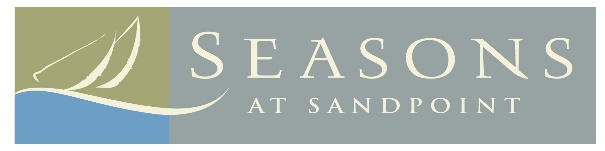 Pet registrationPet registrationResidence:Owner(s):Phone:Name:Type:Breed:Gender:Markings/Coloring:Weight:Current Rabies Tag #Expiration Date:License / Tag #Name:Type:Breed:Gender:Markings/Coloring:Weight:Current Rabies Tag #Expiration Date:License / Tag #Date Received:Approved by:Approved by:Confirmation Sent:Confirmation Sent:By:By: